Управление образования города Пензы МКУ «Центр комплексного обслуживания и методологического обеспечения учреждений образования» г. Пензы Муниципальное бюджетное общеобразовательное учреждениесредняя общеобразовательная школа №32 г. Пензы Городская конференция исследовательских работ и творческих проектов младших школьников «Я открываю мир»в рамках XXVII научно-практической конференции школьников города Пензы 
Проект«Ресурсосбережение в быту как способ поддержки добровольческой инициативы»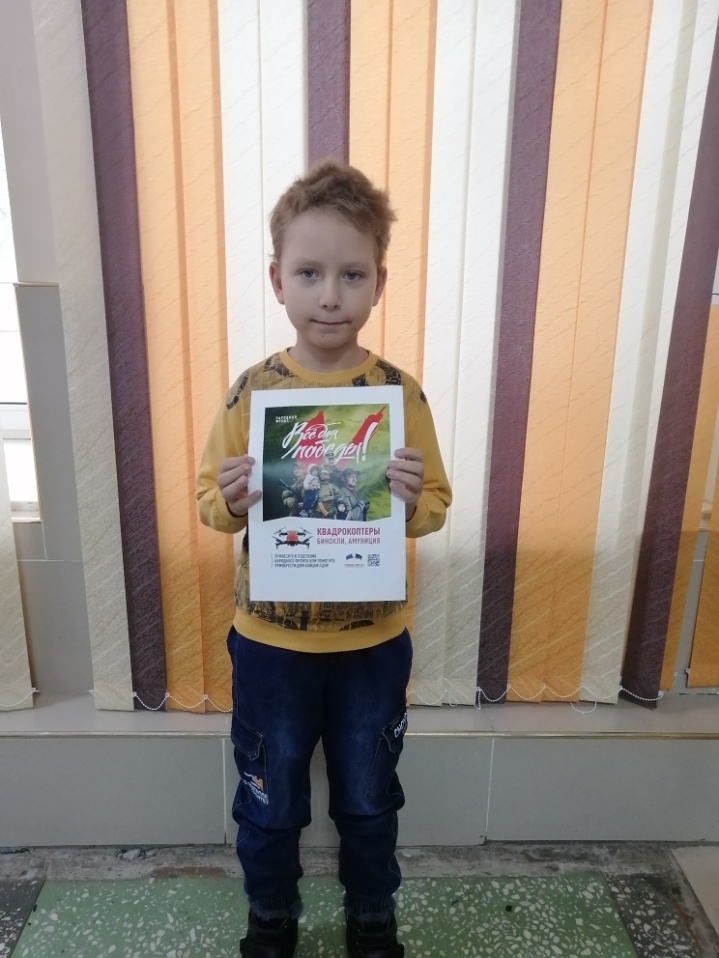                                                  Выполнил: Волшенков Александр Дмитриевич,        МБОУ СОШ №32  4 "Б" классРуководитель: Кондрева Ольга Алексеевна,учитель начальных классов МБОУ СОШ №32Пенза, 2022 г.Содержание:Введение…………………………………………………………стр.3-4Актуализация темыЦель проектаЗадачи проектаМетоды исследовательской деятельностиВыдвижение гипотезыОписание исследовательской деятельности……………….стр.5-10Теоретические аспектыПроведение экспериментаВыводЗаключение…………………………………………………….стр.11Источники информации……………………………………..стр.12Приложение…………………………………………………......стр.13Введение Актуализация темыВот уже почти 10 месяцев идет спецоперация на Украине. Да, наши бойцы на передовой, а мы в глубоком тылу. Но быть в стороне от общего дела мы не имеем права. И мы тоже многое можем сделать для будущей победы! Я считаю, каждый гражданин нашей страны может и должен внести свой вклад в наше правое дело! Например, мой папа работает в Сбербанке и сейчас сотрудники этой организации занимаются подготовкой автотранспорта для отправки в ДНР в помощь нашим солдатам. Моя мама работает в колледже, и ее студенты, волонтеры-медики,  помогают семьям военнослужащих, призванных по частичной мобилизации. Мой старший двоюродный брат, курсант 4 курса Михайловской военной артиллеристской академии в Санкт - Петербурге, помогает вспомнить и отработать боевые навыки мобилизованным гражданам. Чтобы поддержать боевой дух солдат, ученики моей школы писали письма нашим героям и рисовали рисунки! На войне солдатам много времени приходится проводить в окопах, под открытым небом, под снегом и дождем. И  чтобы они не мерзли в холодное время, женщины, мамы, бабушки объединяются  в кружки и вяжут теплые вещи, которые согреют наших героев. Сейчас по всей России осуществляет свою деятельность Народный фронт «Все для Победы». Этот проект позволяет помочь и военнослужащим и жителям, присоединившихся к России  ДНР, ЛНР, Запорожской и Херсонской областей. Во всех городах нашей страны и в Пензе тоже, открыты пункты приема гуманитарной помощи, куда любой желающий может принести и вещи, и медикаменты, продукты и предметы первой необходимости, которые помогут нашим защитникам, нашим героям преодолеть все трудности и вернуться с Победой домой!Идея проекта появилась у меня после того, как в  торгово-развлекательном комплексе «Коллаж» я увидел пункт сбора помощи мобилизованным гражданам по проекту «Народный фронт. Всё для победы». Увидел, сколько неравнодушных людей хотят помочь участникам СВО и подумал: «А, как и чем могу помочь я?»  Я уже написал письмо неизвестному солдату, но мне захотелось сделать что-то большее. Проблема исследования: Где найти средства, чтобы внести свой вклад в общее дело и  принять участие в благотворительной акции? 1.2 Цель проекта: оценить эффективность рационального использования электроэнергии и водных ресурсов с целью  поддержки добровольческой инициативы.1.3 Задачи проекта:изучить литературу по теме исследования;выявить основные способы сбережения электроэнергии и водных ресурсов в быту;провести исследование эффективности ресурсосбережения в быту в течение трех месяцев;внести личный вклад в реализацию проекта «Народный фронт. Всё для победы»;разработать информационную брошюру о способах сбережения электроэнергии и водных ресурсов;сформировать у себя и окружающих чувство гражданской ответственности и экологической грамотности.1.4 Методы исследовательской деятельности:изучение литературы;социологические методы исследования (анкетирование);наблюдение за потреблением электроэнергии и водных ресурсов в быту;математическая обработка данных, полученных в результате исследования;создание презентации.1.5 Выдвижение гипотезы:Мы предположили, что ресурсосбережение в быту на протяжении трех месяцев в рамках одной отдельно взятой семьи позволит изыскать денежные средства для поддержки добровольческой инициативы.II. Описание исследовательской деятельности2.1. Теоретические аспектыДля успешной реализации проекта мы подробно изучили научную литературу по теме, чтобы определить условия (способы), необходимые для сбережения электроэнергии и водных ресурсов в быту. Ресурсосбережение - совокупность мер по бережливому и эффективному использованию капитала, земли, труда, либо каких-нибудь ресурсов. Оно обеспечивается путем внедрения ресурсосберегающих и энергосберегающих  технологий, рационального распределения средств, денег, земли, топлива и т.д.Ресурсосбережение в жилищно-коммунальном хозяйстве является одной из важных задач, так как оно сегодня является крупнейшим потребителем энергии в стране. Для того, чтобы экономить энергию, воду, тепло и другие ресурсы в быту, необходимо, чтобы каждый из нас соблюдал нехитрые правила. Благодаря эффективному использованию ресурсов, мы сможем сократить их потребление, сохранить окружающую среду и сэкономить деньги.Энергосбережение – комплекс мер, направленных на эффективное использование и рациональное  расходование топливно-энергетических ресурсов и на вовлечение в хозяйственный оборот возобновляемых источников энергии. Энергосбережение в квартирах достигается меньшими нормами расхода воды и электричества.Энергосбережение - это не только сэкономленные деньги семейного бюджета, это и забота о тех, кому предстоит жить после нас на планете Земля, это забота о будущем поколении. И одно из таких решений - это научиться использовать энергию, находящуюся в нашем распоряжении, настолько эффективно и безопасно по отношению к окружающей среде, насколько это возможно.  Каждый месяц любая семья сталкивается с необходимостью выделять часть своего бюджета на оплату обязательных расходов, связанных с проживанием в квартире, и погашением счетов по электроэнергии, отоплению, расходу воды и так далее. По статистике третье место этого списка занимают траты, связанные с использованием воды и электроэнергии для бытовых нужд. Настало время, когда мы обязаны подумать, как организовать свою деятельность, чтобы экономно расходовать энергию и водные ресурсы, не погубить природу, не допустить трагических последствий для планеты.Бережное, рациональное использование энергетических ресурсов является показателем высокой культуры человека, а отнюдь, не его жадности.     Быть экономным вовсе не означает отказ от комфортных условий, напротив, это показатель рассудительности и рационализма, что в свою очередь, является залогом благополучия. Следовательно: экономия ресурсов должна быть неотъемлемой частью нашего менталитета.Экономия электрической энергииРост благосостояния населения неизменно сопровождается увеличением количества бытовой техники, требующей огромного количества электрической энергии. Сократить потребление энергии можно при ее разумном использовании, соблюдая простые правила: не оставлять технику в режиме ожидания; полностью загружать посудомоечную и стиральную  машины;заменить лампы накаливания на светодиодные;ставить блюда в холодную духовку, не разогревая ее; использовать многоуровневое освещение;выключать все, что можно выключить;использовать тепловую инерцию в работе холодильника, загружая его полностью продуктами.  При этом нужно просто выработать стиль поведения, при котором естественным должно быть уменьшение потребления энергии. Это позволяет сократить расходы электрической энергии на 30, а иногда и на 40% в год. Каждый может посчитать свою собственную экономию электрической энергии в денежном выражении.Экономия воды На сегодняшний день стоимость одного кубического метра холодной воды не велика. В среднем семья из четырех человек в месяц платит за воду 200 рублей. В результате у многих граждан создается ошибочное впечатление, что экономить воду не имеет никакого смысла, но ведь речь идет о питьевой воде, запасы которой на планете ограничены.  Уже сегодня ее дефицит ощущается в некоторых районах нашей страны, а в масштабах планеты является настоящей проблемой, требующей незамедлительного решения. Поэтому рациональное расходование воды следует рассматривать как порядочное поведение по отношению к природным ресурсам и не допускать ее утечки через неплотно закрытые и неисправные краны.   Сократить расход воды можно, соблюдая следующие правила: необходимо выключать воду, если вы в данный момент ей не пользуетесь;мыть посуду не под струёй воды, а в раковине, используя заглушку;не оставлять кран постоянно включенным во время чистки зубов;стирать белье при полной загрузке машине;во время приема душа вовсе не обязательно оставлять поток воды  постоянным.2.2. Проведение экспериментаИзучив способы сбережения электроэнергии и водных ресурсов, мы решили провести эксперимент в нашей семье. Я выбрал несколько правил для себя и членов своей семьи, которых мы старались придерживаться  в течение трех месяцев, а именно: не оставлять кран постоянно включенным во время чистки зубов;заменить лампы накаливания на светодиодные;установить нормы игры и просмотра фильмов за компьютером.Эксперимент 1:  Расход воды на чистку зубовВ среднем один человек тратит на чистку зубов 3 минуты, объем стакана для чистки зубов 100 мл. Результаты исследования представлены в таблице 1.Таблица 1 - Расход воды на чистку зубов Расчеты:1000 л = 1куб1 куб воды потребление стоит – 27руб. 90 коп.1 куб воды водоотведение стоит – 18руб. 35 коп.Общая стоимость 1 куб воды = потребление + водоотведение27,90+18,35=46 руб.25коп.Было: Расход за месяц:1,8 (л) Х 46,25 (р) = 83 руб.25коп.Расход за 3 месяца:83.25(р) Х 3(м) = 249руб.75коп.Стало:Расход за месяц:0,006(л)  Х 46,25(р) = 0руб.28коп.Расход за 3 месяца:0,28(л)  Х 3(м)= 0 руб.84 коп.Вывод: если чистить зубы, ополаскивая рот водой из стакана, то: Экономия  одного члена семьи за 3 месяца составляет:249,75 – 0,84 =248 руб. 91 коп.В среднем за минуту из крана вытекает от 7 до 11 литров воды. Если выключать воду во время чистки зубов, то за год получится сохранить около 8 000 литров. При использовании стакана для полоскания можно еще больше сократить расход, ведь вода будет включаться уже только один раз.Эксперимент 2:  Замена лампочки накаливания на светодиодную лампочкуВ среднем 1 лапочка в день горит 4 часа в одной комнате. В квартире проживает семья из 4 человек, которая в день одновременно пользуется 4 комнатами. Результаты представлены в таблице 2.Таблица 2 - Замена лампочки накаливания на светодиодную лампочкуРасчеты:1000 Вт = 1 кВт1квт стоит - 3руб 89 копОплата за свет за одну комнату?Оплата за свет за квартиру, за 90 дней?Было: 12(кВт) Х 3.89(р)  =46 руб. 68 коп.Стало:1.8(кВт)  Х 3.89 =7 руб.Вывод: если использовать светодиодную лампу вместо лампы накаливания, то:Экономия в месяц составит:46.68 – 7=39 руб. 68 коп.Экономия за 3 месяца составит:39.68 х 3= 119 руб. 04 коп.Экономия за 3 месяца с учетом стоимости лампочки выйдет:92-29=63119.04-63=56 руб.04 коп.Таким образом, замена обычных ламп накаливания на энергосберегающие лампы является рациональной и целесообразной с точки зрения энергосбережения в доме и экономии семейного бюджета.Эксперимент 3:  Нормы игры и просмотра фильмов за компьютером Каждый день я играю в компьютерные игры. Раньше я играл в день 2 часа, теперь 1 час в день. Результаты представлены в таблице 3.Таблица 3 - Нормы игры и просмотра фильмов за компьютером Расчеты:1000 Вт = 1 кВт1квт стоит - 3руб 89 копБыло: 15(кВт) Х 3.89(р)  =58 руб. 35 коп.Стало:7.5(кВт)  Х 3.89 =29 руб.17 коп.Вывод: если установить нормы игры и просмотра фильмов за компьютером, это поможет не только сохранить здоровье человека, но и значительно сэкономить:Экономия в месяц составит:58.35– 29.17=29.18Экономия за 3 месяца составит:29.18 х 3= 87 руб. 54коп.По итогам проведенных экспериментов эффективность ресурсосбережения в быту очевидна и представлена в таблице 4.Таблица 4 - Эффективность ресурсосбережения в бытуПосле проведенного эксперимента нам стало интересно, знают ли о способах сбережения электроэнергии и водных ресурсов в других семьях, и применяют ли они это в быту? С этой целью мы разработали анкету и провели опрос среди учащихся 4 «Б» класса МБОУ СОШ №32 (Приложение 1). Общее количество опрошенных – 25 человек. Результаты анкетирования представлены в таблице 5.Таблица 5 - Результаты анкетирования По результатам анкетирования было выявлено, что о способах сбережения электроэнергии и водных ресурсов в быту знают 32%, но только 16% учеников  применяют эти  способы в повседневной жизни. 88% учеников оставляют технику в режиме ожидания, когда уходят из дома и 80% не выключают кран во время чистки зубов. На основании результатов анкетирования целесообразно сделать вывод, что учащиеся 4 «Б» класса располагают малой информацией о способах экономии электроэнергии и водных ресурсов в доме.2.3. ВыводМы провели исследование эффективности ресурсосбережения в быту в течение трех месяцев, и пришли к следующим выводам. Соблюдая лишь  несколько простых правил из общих рекомендаций по способам сбережения электроэнергии и водных ресурсов любой член семьи, будь то ребенок или взрослый, может сэкономить  в месяц до 17,7 кВт электроэнергии и до 1794 литров воды.Многие люди могут последовать примеру нашей семьи и ввести в свой образ жизни несколько новых правил, которые перерастут в полезную привычку, которая поможет не только сэкономить бюджет семьи, но и сберечь ресурсы и спасти  нашу планету. По результатам анкетирования было выявлено, что о способах сбережения электроэнергии и водных ресурсов ученики 4 «Б» знают, но  забывают применять эти  способы в повседневной жизни. Результаты данного исследования нашли отражение в разработке информационной брошюры о способах сбережения электроэнергии и водных ресурсов в быту. ЗаключениеВ результате проведенного исследования была доказана эффективность ресурсосбережения в быту в рамках отдельно взятой семьи.  При бережном отношении к энергоресурсам и соблюдая несколько простых правил, нашей семье удалось сэкономить в течение трех месяцев 1569 рублей. Эти средства мы потратили на приобретение вещей и продуктов первой необходимости для участников специальной военной операции.В результате проведенного анкетирования мы выявили недостаточную осведомленность учеников 4 «Б» класса о  способах сбережения электроэнергии и водных ресурсов в быту и для устранения данной проблемы нами была разработана информационная брошюра. (Приложение  2).Источники информацииhttps://extxe.com/16499/jenergosberezhenie-jeffektivnost-ispolzovanija-jenergoresursov/https://www.youhouse.ru/energosberejenie/ekonomiya-v-bytu.php https://sci.house/pravo-rossii-jilischnoe-scibook/ekonomiya-elektricheskoy-energii-78925.htmlhttps://coralreef-aqua.ru/kak-ekonomit-vodu-pamyatka-dlya-detey/https://onf.ru/2022/10/20/narodnyy-front-otkryl-novyy-punkt-priema-pomoshchi-dlya-mobilizovannyh/https://work.vk.com/onfpenzaПриложение  1АНКЕТА «Способы энергосбережения в доме»Приложение  2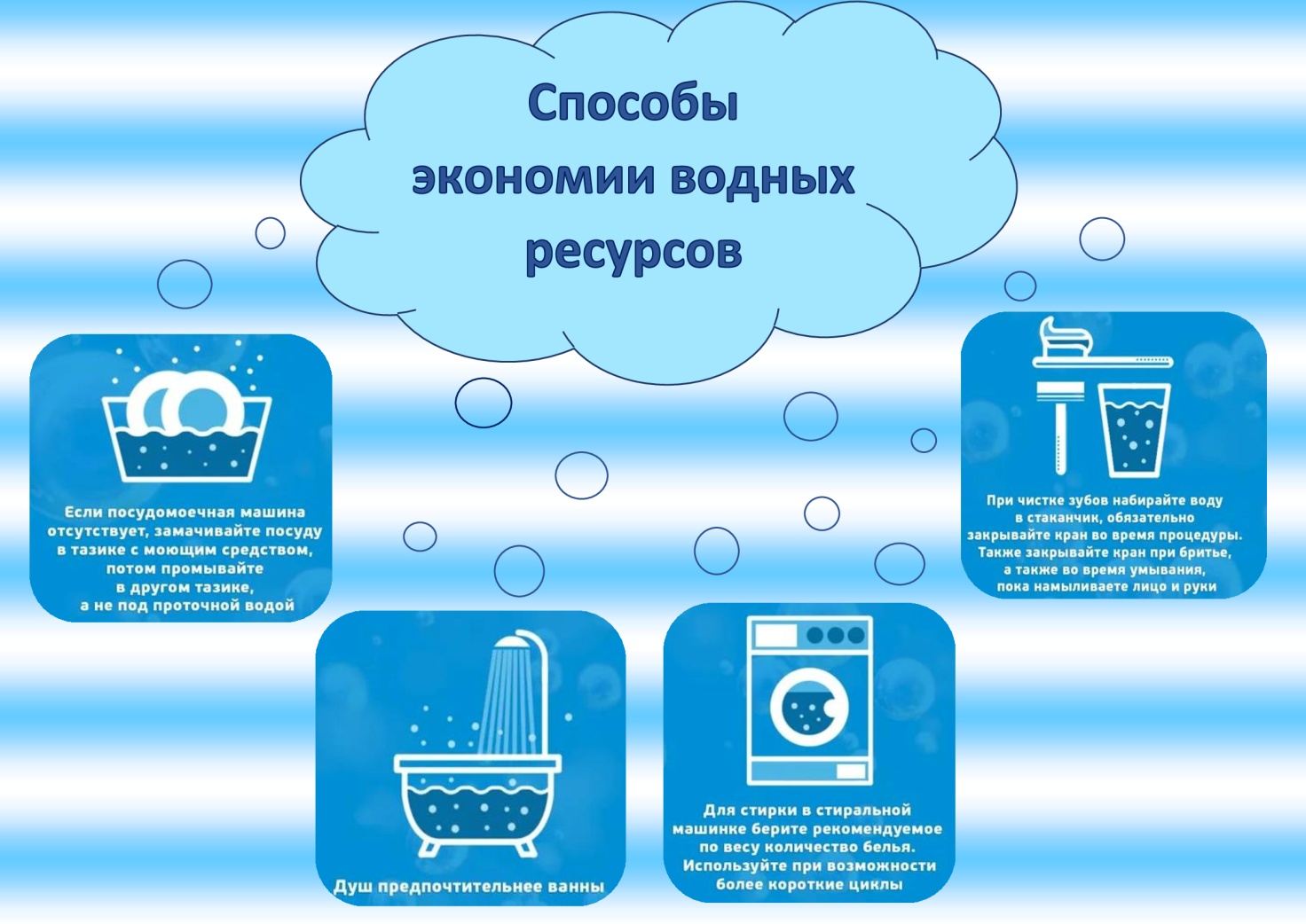 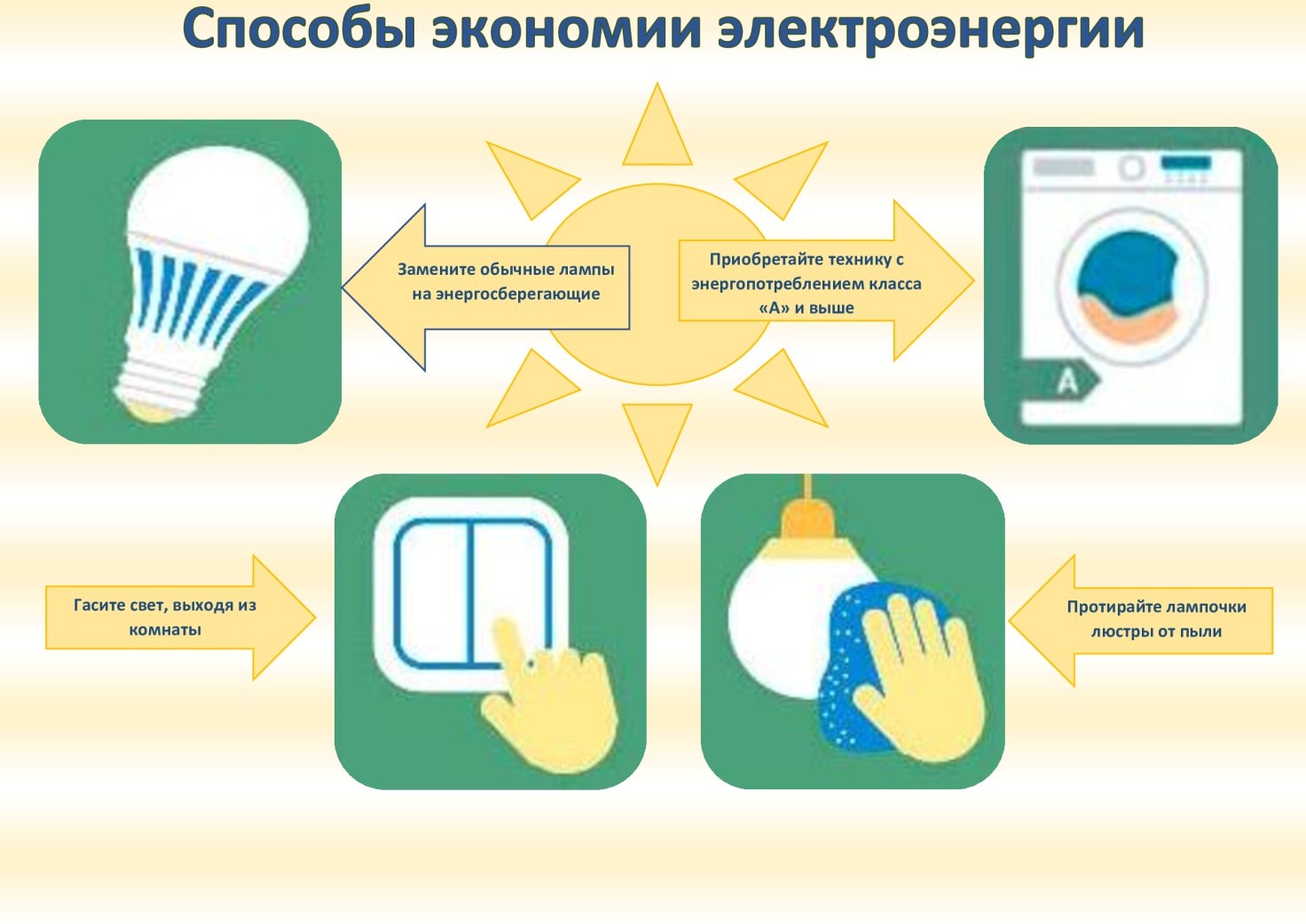 Чистка зубовРасход за 1 минРасход за одну чистку, 3 минРасход за 1 день, 2 чистки 6 минутРасход за месяцКоличество воды при включенном кране10 л30 л60 л1800 лКоличество воды, налитой в стакан0,1 л0,1 л0,2 л6 лОсвещение в комнатеРасход за 1 чРасход за 1 день(4 часа)Расход за 1 месяц (30 дней)Стоимость лампочкиЛампа накаливания (было)100 Вт400 Вт12000 Вт29рубСветодиодная лампа (стало)15Вт60Вт1800Вт92рубИгры и просмотр фильмов за компьютеромРасход за 1 чРасход за 1 деньРасход за 1 месяц (30 дней)Было250Вт500Вт15000ВтСтало250Вт250Вт7500ВтЭкономия за электроэнергию на одного члена семьи за 3 месяцаЭкономия за рациональное использование воды на одного члена семьи за 3 месяцаСэкономленные средства на одного члена семьи за 3 месяцаСэкономленные средства семьи из 4 человек за 3 месяца56.04+87.54=143 руб.58коп.248 руб.91 коп. 143.58+248.91=392руб.49коп.392.49 х 4=1569 руб. 96 коп.№ п/пВопросДаНетЗнаешь ли ты о способах сбережения электроэнергии и водных ресурсов в быту?817Применяешь ли ты эти  способы в повседневной жизни?421Когда ты уходишь из дома, находится ли техника в режиме ожидания?223Используются ли в твоем доме  (квартире) светодиодные лампы?187Во время чистки зубов включен ли твой кран с водой? 205Ты проводишь больше одного часа за компьютерными играми?241Хотел бы ты узнать наиболее эффективные способы сбережения электроэнергии и водных ресурсов в доме?205№ п/пВопросДаНетЗнаешь ли ты о способах сбережения электроэнергии и водных ресурсов в быту?Применяешь ли ты эти  способы в повседневной жизни?Когда ты уходишь из дома, находится ли техника в режиме ожидания?Используются ли в твоем доме  (квартире) светодиодные лампы?Во время чистки зубов включен ли твой кран с водой? Ты проводишь больше одного часа за компьютерными играми?Хотел бы ты узнать наиболее эффективные способы сбережения электроэнергии и водных ресурсов в доме?